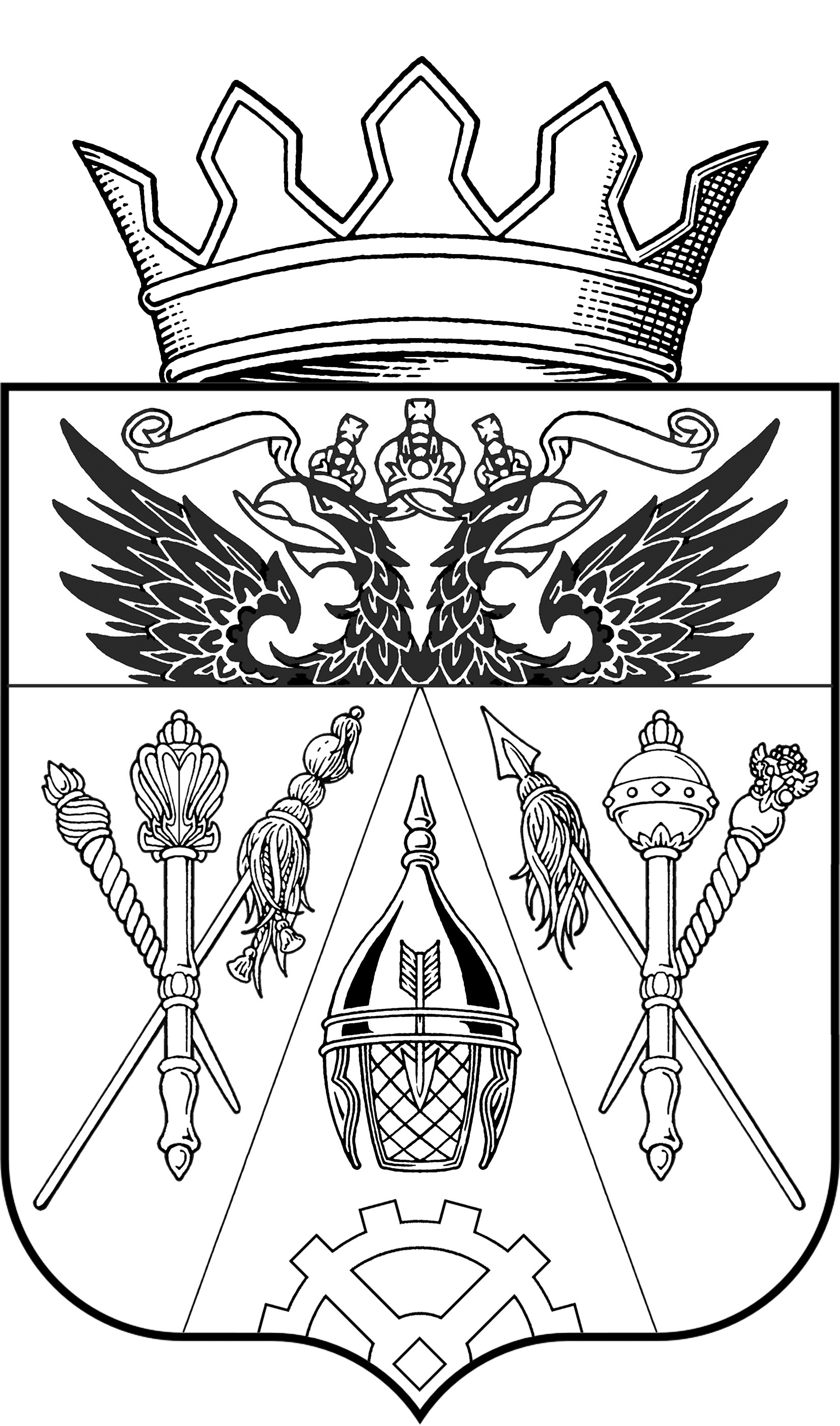 АДМИНИСТРАЦИЯ СТАРОЧЕРКАССКОГО СЕЛЬСКОГО ПОСЕЛЕНИЯПОСТАНОВЛЕНИЕ11.11. 2013 г                     			                      				№  172                          ст-ца СтарочеркасскаяОб утверждении муниципальной программыСтарочеркасского сельского поселения «Развитие культуры и туризма»В соответствии с постановлением Администрации Старочеркасского сельского поселения от 03.10.2013г. № 129 «Об утверждении Перечня муниципальных программ Старочеркасского сельского поселения», постановлением Администрации Старочеркасского сельского поселения от 03.10.2013г. №130 «Об утверждении порядка разработки, реализации и оценки эффективности муниципальных программ Старочеркасского сельского поселения», ПОСТАНОВЛЯЮ:1. Утвердить муниципальную программу Старочеркасского сельского поселения «Развитие культуры и туризма» (далее – Программа) согласно приложению № 1.	2.  Признать утратившими силу правовые акты Администрации Старочеркасского сельского поселения с 1 января 2014 года по Перечню согласно приложению № 2.3. Опубликовать  настоящие постановление в информационном бюллетене нормативно-правовых актов Старочеркасского сельского поселения «Старочеркасский вестник» и разместить на официальном сайте Администрации Старочеркасского сельского поселения (http:\\starocherkassk.aksayland.ru).4. Настоящее постановление вступает в силу с момента подписания.	5.  Контроль за исполнением постановления возложить на заместителя Главы Администрации Старочеркасского сельского поселения Богданова С.М. и начальника сектора экономики и финансов Администрации Старочеркасского сельского поселения Рожкову Т.Ю.Глава Старочеркасскогосельского поселения                                                                              Е.В. ГалицинПостановление вносит:заместитель Главы администрации Старочеркасского сельского поселенияБогданов С.М.Муниципальная программа Старочеркасского сельского поселения«Развитие культуры и туризма»ПАСПОРТмуниципальной программы Старочеркасского сельского поселения«Развитие культуры и туризма»Раздел 1. Общая характеристика текущего состояния сфер культуры и туризмаСтарочеркасского сельского поселенияРеализация Программы осуществляется в двух значимых сферах экономики: культуры и туризма.1. Сфера культуры          Важным фактором социально-экономического и политического развития российского общества является стабильное развитие сферы культуры, сохранение культурных и нравственных ценностей, межрегиональных и межнациональных культурных связей, укрепление духовного единства общества. Государственная политика в сфере культуры также направлена на создание условий, в которых активно формируется культурный и духовный потенциал личности, и возможна его максимально полная реализация. В Старочеркасском сельском поселении на сегодняшний день имеется значительный культурный потенциал: многочисленные объекты культурного наследия и традиционные духовные ценности в их многонациональном разнообразии, сеть учреждений культуры.Доступность культурных благ для населения поселения обеспечивается сетью муниципальных учреждений культуры. Эта сеть представлена учреждением культурно–досугового (клубного) типа и библиотекой. Муниципальные учреждения предоставляют населению поселения большой спектр  культурных, образовательных и информационных услуг.В муниципальном бюджетном учреждении культуры «Старочеркасский сельский дом культуры» Старочеркасского сельского поселения работают 42 клубных формирований и любительских объединений. В 2012 году было проведено 2870 культурно-досуговых мероприятий: фестивали, конкурсы, выставки, тематические вечера, творческие встречи, календарные и профессиональные праздники и др. Всего зрителей – 257753 человек.Клубные учреждения имеются в каждом населенном пункте Старочеркасского сельского поселения: ст-це Старочеркасская, х.Рыбацкий, х.Краснодворский.         Книжный фонд библиотеки на начало базового (2012 года) насчитывает 6392 экземпляров. Количество зарегистрированных пользователей составило 744 человека. Книговыдача - 13815 экземпляров. В сельской библиотеке поселения работают клубные формирования:• клуб экологического направления «Росинка»;• клуб правового воспитания «Молодой избиратель»;• клуб для ветеранов и людей пожилого возраста « Ветеран голосования». В 2012 году учреждением проводились  разнообразные по форме и содержанию мероприятия, в которых были задействованы представители разных возрастных и социальных групп.В 2010-2013 годах в рамках реализации мероприятий долгосрочной целевой программы «Развитие муниципальных учреждений культуры Старочеркасского сельского поселения на 2010-2015 годы» проделана определенная работа, связанная с пополнением и сохранением библиотечных фондов, оснащением аппаратурой, костюмами, компьютеризацией учреждений культуры. В качестве положительных тенденций, наблюдаемых в муниципальной системе культуры Старочеркасского сельского поселения за последние три года, можно выделить следующие процессы: - рост востребованности культурных услуг, предоставляемых муниципальными учреждениями;- формирование устойчивой системы праздников, конкурсов и фестивалей;- улучшение условий труда работников культуры (в 2 учреждениях проведен  текущий  ремонт. Во всех учреждениях  установлены  системы ОПС,  что   позволяет  обеспечить безопасность пребывания в зданиях как  работников,  так получателей  услуг. Проведена аттестация рабочих мест по условиям труда.  Вместе с тем имеющиеся проблемы в сфере культуры значительно превышают возможности по их решению. Анализ  общих потребностей  по отрасли «культура» показал,  что существует ряд актуальных проблем на территории поселения которые требуют решения в рамках настоящей Программы. Главная из них - несоответствие материально-технической базы отрасли культуры поселения современным запросам.                    Важнейшей составляющей деятельности библиотек является комплектование книжных фондов. Библиотечный фонд – основа функционирования библиотеки. Формирование фонда библиотеки происходит в соответствии с развивающимися запросами читателей. Особое внимание уделяется историческому и литературному краеведению, патриотическому просвещению воспитанию школьников.При комплектовании используются всевозможные источники: книготорговые фирмы, книжные магазины, получение книг в дар.Финансирование осуществляется за счет местного бюджета. Старочеркасская сельская библиотека старается использовать более оперативные источники информации о выходящей в издательствах литературе: прайс-листы издательств. К хорошо зарекомендовавшим себя источникам комплектования в истекшем году мы относим общество с ограниченной ответственностью «Планета книг». Заседания совета по комплектованию проводится один раз в год. Важнейший источник пополнения фонда библиотеки  - подписка на периодические издания. Формирование фонда периодических изданий осуществляется с учётом читательских предпочтений и запросов пользователей.Периодические издания  компенсируют недостающие документы по наиболее спрашиваемым отраслям знания. С учетом читательских запросов и потребностей проводится подписка на периодические издания. Книгообеспеченность в 2012 году, составила - 9,6; обновляемость фонда -7,7.Помещение Старочеркасской сельской библиотеки находятся в удовлетворительном состоянии. Библиотека обеспечена удобным и свободным подходом для пользователей, запасным (пожарным) выходом, необходимым коммунально-бытовым обслуживанием. Библиотека имеет телефон, телефон – факс. Состояние помещения  библиотеки отвечает требованиям техники безопасности и правил пожарной безопасности (имеется огнетушитель), нормам охраны труда (соблюдены температурный и световой режимы). Для размещения ресурсов и организации производственных процессов, библиотека оборудована предметами библиотечной мебели, техническими средствами. Для обеспечения сохранности материальных ценностей в библиотеке вывешен план  эвакуации читателей и сотрудников библиотеки, проводится инструктаж сотрудников по технике безопасности. В библиотеке ежемесячно проводятся санитарные дни. Социальные факторы развития производства и повышение его экономической эффективностивыразилось в техническом перевооружении библиотечной деятельности. Благодаря  приобретению дополнительногокомпьютерного оборудования, позволило более качественно и оперативно выполнять информационные запросы пользователей.В условиях роста технической оснащенности библиотечного обслуживания, всячески поддерживалась мотивация библиотекарей обучению навыкам работы с техникой, освоения глобальной сети Интернет, работе с электронной почтой.Сохранность фонда – это комплекс специальных мер по обеспечению необходимого уровня безопасности, а именно: поддержание стабильного режима хранения, нормативное размещение фондов, соблюдение правил использования документов и предупреждение чрезвычайных ситуаций. Сотрудники библиотеки  материально ответственны за сохранность фонда. Сохранение фонда – это соблюдение основных требований в условиях открытого доступа – визуальный контроль, правильная расстановка стеллажей и правильное размещение фонда.Помимо недостаточного уровня материально-технической оснащенности учреждений культуры, проблемными для отрасли остаются кадровый дефицит, отсутствие возможности повышения квалификации и профессиональной переподготовки у значительной части работников в связи с недостаточным финансированием,  слабо выраженная преемственность поколений в педагогической среде.           Основой инфраструктуры культуры Старочеркасского сельского поселения являются муниципальные бюджетные учреждения, оказывающие услуги в сфере культуры (Таблица 1).Таблица 1. Инфраструктура культуры Старочеркасского сельского поселенияОсновные показатели уровня развития сферы культуры Старочеркасского сельского поселения (Таблицы 2 – 3) Таблица 2. Характеристика работы сельского дома культуры в 2010 – 2012 годуТаблица 3. Характеристика работы библиотеки в 2010 – 2012 году            В сфере культуры совершенствовались механизмы обеспечения свободы творчества, права граждан на участие в культурной жизни, система выявления и поддержки одаренных детей и молодежи. Сохранялись лучшие традиции самодеятельного творчества, национальной казачьей культуры. Создавались условия для обеспечения развития системы подготовки творческих кадров. Обновлены библиотечные фонды.                Таким образом, программный метод управления концентрирует финансовые ресурсы на конкретных объектах и приоритетных направлениях развития сферы культуры и позволяет сфере культуры стать полноценным и активным участником социально–экономических процессов, происходящих в Старочеркасском сельском поселении. 2.Сфера туризма      С 2009 года в соответствии с Федеральным законом от 06.10.2003 № 131-ФЗ «Об общих принципах организации местного самоуправления в Российской Федерации» органы местного самоуправления поселений получили полномочия по созданию условий для развития туризма. Учитывая, что туристская инфраструктура является почвой для роста и стабилизации туристского потока, перед поселениями стоит задача по строительству новых туристских объектов, сохранению достопримечательностей, благоустройству мест отдыха. Туризм – межотраслевая сфера экономики, направленная на удовлетворение потребностей населения в полноценном отдыхе, свободном передвижении, восстановлении и развитии его духовных и физических сил. С другой стороны, она влияет на определение возможных направлений развития отраслей, попадающих под влияние мультипликативного эффекта от туризма, экономическая и социальная значимость которого отражена в формировании валового внутреннего продукта, создании новых рабочих мест, обеспечении продуктивной занятости населения, повышении доходов бюджетов всех уровней. В этом смысле туризм признан эффективным инструментом преодоления кризисных явлений, способствующим активизации социально-экономического развития регионов.              Существенный толчок развитию туризма дали важнейшие политические решения, принятые руководством российского государства за последние пять лет. Это положительно отразилось на формировании конкурентоспособной национальной туристской индустрии и значительно активизировало деятельность большинства российских регионов в направлении развития сферы туризма.       Старочеркасское сельское поселение располагает огромным потенциалом для развития многих видов туризма. Из них, наиболее приоритетными, определяемыми потребительским спросом, являются: рекреационный туризм (туризм с целью развлечений и отдыха – отдых на воде, отдых на селе, рыбалка и охота); культурно-исторический (познавательный) туризм;автомобильный туризм (автотуризм);этнографический и событийный виды туризма;спортивный  туризм. 3. Анализ рисков реализации Программы и описание мер управления рисками реализации ПрограммыВажное значение для успешной реализации Программы имеет прогнозирование возможных рисков, связанных с достижением основных целей, решением задач Программы, оценка их масштабов и последствий, а также формирование системы мер по их предотвращению.Правовые риски связаны с изменением федерального, областного законодательств, длительностью формирования нормативно-правовой базы, необходимой для эффективной реализации муниципальной программы. Это может привести к существенному увеличению планируемых сроков или изменению условий реализации мероприятий муниципальной программы.Для минимизации воздействия данной группы рисков в рамках реализации Программы планируется:на этапе разработки проектов документов привлекать к их обсуждению основные заинтересованные стороны, которые впоследствии должны принять участие в их согласовании;проводить мониторинг планируемых изменений в федеральном, областном законодательствах в сферах культуры, туризма и смежных областях.Финансовые риски связаны с возникновением бюджетного дефицита и недостаточным, вследствие этого, уровнем бюджетного финансирования, секвестированием бюджетных расходов на сферы культуры и туризма, а также отсутствием устойчивого источника финансирования деятельности общественных объединений и организаций, что может повлечь недофинансирование, сокращение или прекращение программных мероприятий.Способами ограничения финансовых рисков выступают следующие меры:ежегодное уточнение объемов финансовых средств, предусмотренных на реализацию мероприятий муниципальной программы, в зависимости от достигнутых результатов;определение приоритетов для первоочередного финансирования;планирование бюджетных расходов с применением методик оценки эффективности бюджетных расходов.Кадровые риски обусловлены значительным дефицитом высококвалифицированных кадров в сферах культуры и туризма, что снижает эффективность работы учреждений сферы культуры, предприятий и организаций туристской индустрии и качество предоставляемых услуг.Снижение влияния данной группы рисков предполагается посредством обеспечения притока высококвалифицированных кадров и переподготовки (повышения квалификации) имеющихся специалистов.Раздел 2. Цели, задачи и показатели (индикаторы), основные ожидаемые конечные результаты, сроки и этапы реализации муниципальной программы1. Цели и задачи ПрограммыЦель 1. Сохранение культурного и исторического наследия поселения, расширение доступа населения к культурным ценностям и информации, обеспечение прав граждан на участие в культурной жизни поселения, реализация их творческого потенциала, нравственно-эстетическое воспитание детей путем предоставления услуг дополнительного образования в сфере культуры.Достижение цели обеспечивается за счет решения следующих задач:совершенствование системы библиотечного обслуживания населения, обеспечение сохранности библиотечных фондов;создание условий для организации массового отдыха и досуга, обеспечение жителей поселения услугами учреждений культуры;Цель 2.формирование конкурентоспособной туристской индустрии, способствующей социально-экономическому развитию поселения и обеспечивающей широкие возможности для удовлетворения потребностей российских и иностранных граждан в туристских услугахДостижение цели обеспечивается за счет решения следующей задачи:повышение конкурентоспособности регионального туристского продукта,обеспечивающего позитивный имидж и узнаваемость Старочеркасского сельского поселения на туристском рынке.2. Показатели (индикаторы) Программы         Целевые показатели муниципальной Программы количественно и качественно характеризуют ход ее реализации, решение основных задач и достижение целей муниципальной программы, а также:а) отражают специфику развития конкретной сферы, проблем и основных задач, на решение которых направлена реализация муниципальной программы;б) имеют количественное и качественное значения;в) непосредственно зависят от решения основных задач и реализации муниципальной программы.         Подробные значения целевых показателей муниципальной программы с разбивкой по подпрограммам, а также по годам реализации муниципальной программы, представлены в таблице № 1 к муниципальной программе.3. Описание основных ожидаемых конечных результатовмуниципальной программыРеализация муниципальной программы имеет важное социально-экономическое значение для поселения, позволит добиться существенных позитивных результатов в таких сферах, как культура и туризм.          Основными ожидаемыми результатами подпрограммы «Развитие культуры» являются:Совершенствование системы библиотечного обслуживания населения, обеспечение сохранности библиотечных фондовсохранение количества посещений в библиотеках;сохранение количества книговыдач в библиотеках, в том числе с использованием электронных ресурсов.Создание условий для организации для организации массового отдыха и досуга, обеспечение жителей поселения услугами учреждений культуры.сохранение количества клубных формирований в культурно-досуговых учреждениях;сохранение количества участников в клубных формированиях.Основными ожидаемыми результатами подпрограммы «Развитие туризма» являются:         Повышение конкурентоспособности регионального туристического продукта посредством развития въездного и внутреннего туризма, формирование привлекательного образа Старочеркасского сельского поселения на туристическом рынке           - прирост числа российских и иностранных туристов посещающих Старочеркасское сельское поселение.Раздел 3. Обоснование выделения подпрограмм муниципальной программы, обобщенная характеристика основных мероприятийИсходя из целей, определенных муниципальной программой Старочеркасского сельского поселения «Развитие культуры и туризма», предусмотрены подпрограммы:Развитие культуры. Сельские дома культурыРазвитие культуры. Сельские библиотекиРазвитие туризмаНаименование основных мероприятий подпрограмм, ожидаемый непосредственный результат от их реализации, сроки реализации, связь с показателями подпрограмм приведены в Перечне подпрограмм, основных мероприятий муниципальной программы «Развитие культуры и туризма» согласно таблице №2. В рамках реализации подпрограмм «Развитие культуры. Сельские дома культуры» и «Развитие культуры. Сельские библиотеки» муниципальными бюджетными учреждениями культуры предусмотрено оказание муниципальных услуг. Информация о сводных значениях показателей муниципальных заданий представлена в таблице № 4.Раздел 4. Информация по ресурсному обеспечению муниципальной программы         Общий объем финансирования Программы составляет 31082,0 тыс.рублей, из них средства бюджета Старочеркасского сельского поселения – 31082,0  тыс. рублей.Информация о расходах бюджета Старочеркасского сельского поселения на реализацию Программы представлена в таблице № 3,5  к настоящей Программе. Раздел 5. Методика оценки эффективности муниципальной программыОценка эффективности Программы осуществляется ответственным исполнителем Программы по годам в течение всего срока реализации Программы.Оценка эффективности Программы осуществляется по следующим критериям:      1. Критерий «Степень достижения целевых показателей Программы, подпрограмм Программы» базируется на анализе целевых показателей, указанных в Программе, и характеризует степень достижения целей и решения задач подпрограмм Программы и Программы в целом. Критерий рассчитывается по формуле: ,где КЦИi – степень достижения i-го целевого показателя подпрограммы Программы, целевого показателя Программы;ЦИФi – фактическое значение i-го целевого показателя подпрограммы Программы, целевого показателя Программы;ЦИПi – плановое значение i-го целевого показателя подпрограммы Программы, целевого показателя Программы.Значение показателя КЦИi должно быть больше либо равно 1.        2. Критерий «Степень соответствия запланированному уровню затрат»,характеризующий соответствие достигнутых результатов реализации мероприятий подпрограмм Программы затраченным ресурсам и уровень эффективности использования средств бюджета. Критерий рассчитывается по формуле:,где КБЗi – степень соответствия бюджетных затрат i-го мероприятия подпрограммы Программы;БЗФi – фактическое значение бюджетных затрат i-го мероприятия подпрограммы Программы.БЗПi – плановое (прогнозное) значение бюджетных затрат i-го мероприятия подпрограммы Программы.Значение показателя КБЗi должно быть меньше либо равно 1.         Эффективность выполнения Программы оценивается как степень достижения запланированных результатов при условии соблюдения обоснованного объема расходов.При проведении оценки эффективности по итогам выполнения Программы анализируется информация о достижении значений показателей Программы и показателей подпрограмм Программы.         Степень достижения запланированных результатов оценивается по трем параметрам:соотношение плановых и фактических значений показателей решения задач;выполнение мероприятий Программы – соблюдение сроков и соответствие фактического результата ожидаемому;соотношение планового и фактического объема финансирования мероприятий подпрограмм Программы.Бюджетная эффективность реализации Программы обеспечивается за счет:достижения оптимального соотношения связанных с ее реализацией затрат и достигаемых в ходе реализации результатов;обеспечения принципов бюджетной системы Российской Федерации: результативности и эффективности использования бюджетных средств; прозрачности (открытости); достоверности бюджета; адресности и целевого характера бюджетных средств.Пороговые значения показателей эффективности по итогам года представлены в таблице № 1 к муниципальной программе. Сведения о методике расчета показателя (индикатора) муниципальной программы представлены в таблице № 6 к муниципальной программе. Раздел 6. Порядок взаимодействия ответственных исполнителей, соисполнителей, участников муниципальной программы      Ответственным исполнителем муниципальной программы является Администрация Старочеркасского сельского поселения.        Участники муниципальной программы:- муниципальные учреждения культуры Старочеркасского сельского поселения «Старочеркасская сельская библиотека» и «Старочеркасский дом культуры»;- субъекты туристской индустрии;- общественные организации, средства массовой информации и другие организации, в том числе государственные областные учреждения, осуществляющие деятельность, направленную на развитие туризма, а также прочие организации по согласованию.Ответственный исполнитель муниципальной программы:обеспечивает разработку муниципальной программы, ее согласование с соисполнителями и внесение в установленном порядке проекта постановления Администрации Старочеркасского сельского поселения об утверждении муниципальной программы в Администрацию Старочеркасского сельского поселения;формирует в соответствии с методическими рекомендациями структуру муниципальной программы, а также перечень соисполнителей и участников муниципальной программы;организует реализацию муниципальной программы, вносит предложения  об изменениях в муниципальную программу и несет ответственность за достижение целевых показателей муниципальной программы, а также конечных результатов ее реализации;подготавливает отчеты об исполнении плана реализации (с учетом информации, представленной соисполнителями и участниками муниципальной программы) и вносит их на рассмотрение Администрации Старочеркасского сельского поселения;подготавливает отчет о реализации муниципальной программы по итогам года, согласовывает и вносит на рассмотрение Администрации Старочеркасского сельского поселения проект постановления Администрации Старочеркасского сельского поселения об утверждении отчета.      Соисполнитель муниципальной программы:обеспечивает разработку и реализацию подпрограммы, согласование проекта муниципальной программы с участниками муниципальной программы в части соответствующей подпрограммы, в реализации которой предполагается их участие;вносит предложения об изменениях в муниципальную программу, согласованные с ответственным исполнителем муниципальной программы;осуществляет реализацию мероприятий подпрограммы муниципальной программы в рамках своей компетенции;представляет в установленный срок ответственному исполнителю сведения (с учетом информации, представленной участниками муниципальной программы), необходимые для подготовки ответов на запросы;представляет ответственному исполнителю информацию, необходимую для подготовки отчетов об исполнении плана реализации и отчета о реализации муниципальной программы по итогам года (с учетом информации, представленной участниками муниципальной программы);      Участники муниципальной программы:осуществляет реализацию основного мероприятия подпрограммы, в рамках своей компетенции;представляет ответственному исполнителю (соисполнителю) предложения при разработке муниципальной программы в части основного мероприятия подпрограммы, в реализации которых предполагается его участие;представляет ответственному исполнителю (соисполнителю) информацию, необходимую для подготовки ответов на запросы;представляет ответственному исполнителю (соисполнителю) информацию, необходимую для подготовки отчетов об исполнении плана реализации и отчета о реализации муниципальной программы по итогам года.Раздел 7. Подпрограммы муниципальной программыПАСПОРТподпрограммы «Развитие культуры. Сельские дома культуры» муниципальной программы Старочеркасского сельского поселения «Развитие культуры и туризма»  1. Характеристика сферы реализации подпрограммыГосударственная политика в области культуры направлена на обеспечение свободного доступа граждан к культурным ценностям, информации, услугам учреждений культуры с учетом интересов всех социальных групп населения, а также на обеспечение участия каждого в культурной жизни страны.С целью реализации законов Российской Федерации: «Основы законодательства РФ о культуре», «Об общих принципах организации местного самоуправления в Российской Федерации» программой запланированы мероприятия по обеспечению жителей поселения услугами учреждений культуры, созданию условий для организации массового отдыха и досуга граждан.Настоящая подпрограмма направлена на создание правовой, организационной и финансово-экономической основы для развития культуры в Старочеркасском сельском поселении.Создание условий для организации массового отдыха и досуга, обеспечение жителей поселения услугами учреждений культурыПо состоянию на 01.01.2013 года в Старочеркасском сельском поселении действует 3 учреждений клубного типа. В культурно-досуговых учреждениях поселения действовали 42 культурно-досуговых формирования, в которых занимались 961 участник.Одним из наиболее действенных средств приобщения населения к культурным ценностям и обеспечения равного доступа к культурным ценностям является проведение массовых праздников и фестивалей. Настоящей визитной карточкой Аксайской земли является Районный фольклорный фестиваль «Играет песня над Доном», ежегодно проводимый в станице Старочеркасской Аксайского района, который способствуют развитию культурной самобытности казачества, восстановлению и сохранению культурно-исторической среды обитания казаков. 2. Цели, задачи и показатели (индикаторы), основные ожидаемые конечные результаты, сроки реализации подпрограммы	Выбор основной цели подпрограммы опирается на 29, 44 статьи Конституции России, стратегических целей социально-экономического развития Ростовской области, анализ экономической и правовой среды функционирования организаций культуры. 	Исходя из этого основной целью подпрограммы является: 	- сохранение культурного и исторического наследия Старочеркасского сельского поселения, обеспечение доступа граждан к культурным ценностям и участию в культурной жизни, реализация творческого потенциала населения.Достижение данной цели в рамках подпрограммы предполагает решение следующей задачи:- создание условий для организации массового отдыха и досуга, обеспечение жителей поселения услугами учреждений культуры.	Решение поставленных в рамках подпрограммы задач достигается за счет:	- проведение фестивалей, праздников, культурных акций; 	- поддержание в надлежащем состоянии объектов культуры, находящихся в муниципальной собственности;	- исполнение учреждениями культуры муниципальных заданий.		Сроки реализации подпрограммы 2014 – 2020 годы. Подробные значения целевых показателей подпрограммы представлены в таблице № 1 к муниципальной программе.3. Характеристика основных мероприятий подпрограммыОсновное мероприятие «Обеспечение деятельности (оказания услуг) муниципальных бюджетных учреждений муниципального образования «Старочеркасское сельское поселение»В рамках выполнения основного мероприятия планируется:- проведение праздничных и социально-значимых мероприятий муниципальным бюджетным учреждением культуры Старочеркасского сельского поселения «Старочеркасский сельский дом культуры»;- проведение культурно-досуговых,  социально-значимых мероприятий муниципальным бюджетным учреждением культуры Старочеркасского сельского поселения «Старочеркасский сельский дом культуры»;- финансовое обеспечение выполнения муниципального задания муниципального бюджетного учреждения культуры Старочеркасского сельского поселения «Старочеркасский сельский дом культуры».4. Информация по ресурсному обеспечению подпрограммы	Общий объем финансирования подпрограммы составляет 23122,8 тыс. рублей, в том числе:2014 год – 3322,8  тыс. рублей;2015 год – 3300,0 тыс. рублей;2016 год – 3300,0 тыс. рублей.2017 год – 3300,0 тыс. рублей.2018 год – 3300,0 тыс. рублей.2019 год – 3300,0 тыс. рублей.2020 год – 3300,0 тыс. рублей.На реализацию мероприятий подпрограммы средства предусмотрены за счет бюджета Старочеркасского сельского поселения.           Информация о расходах бюджета Старочеркасского сельского поселения на реализацию подпрограммы «Развитие культуры» представлена в таблице № 3,5.Раздел 8. Подпрограммы муниципальной программыПАСПОРТподпрограммы «Развитие культуры. Сельские библиотеки» муниципальной программы Старочеркасского сельского поселения «Развитие культуры и туризма» 1. Характеристика сферы реализации подпрограммыГосударственная политика в области культуры направлена на обеспечение свободного доступа граждан к культурным ценностям, информации, услугам учреждений культуры с учетом интересов всех социальных групп населения, а также на обеспечение участия каждого в культурной жизни страны.С целью реализации законов Российской Федерации: «О библиотечном деле», «Об образовании»,  «Об общих принципах организации местного самоуправления в Российской Федерации» программой запланированы мероприятия по обеспечению жителей поселения услугами учреждений культуры, организации библиотечно-информационного обслуживания.Настоящая подпрограмма направлена на создание правовой, организационной и финансово-экономической основы для развития культуры в Старочеркасском сельском поселении.Совершенствование системы библиотечного обслуживания населения, обеспечение сохранности библиотечных фондовБиблиотеки выполняют важнейшие социальные и коммуникативные функции, являются одним из базовых элементов культурной, образовательной и информационной инфраструктуры.В рамках реализации государственной социально-экономической политики услуги, предоставляемые библиотеками населению, способствуют образованию и культурному развитию граждан.Библиотечное обслуживание населения Старочеркасского сельского поселения на 1 января 2013 года осуществляет муниципальное бюджетное учреждение культуры «Старочеркасская сельская библиотека».Для обеспечения доступа к информации жителей населенных пунктов, удаленных от стационарной библиотеки, необходимо дальнейшее развитие внестационарного обслуживания.В соответствии с Распоряжением Правительства Российской Федерации от 03.07.1996 N 1063-р ежегодно объем новых поступлений должен составлять 250 экземпляров на 1000 жителей.Для обеспечения населения доступом к библиотечным фондам, в том числе новой литературе, необходимо продолжить финансирование комплектования библиотечных фондов из бюджета Старочеркасского сельского поселения.2. Цели, задачи и показатели (индикаторы), основные ожидаемые конечные результаты, сроки реализации подпрограммы	Выбор основной цели подпрограммы опирается на 29, 44 статьи Конституции России, стратегических целей социально-экономического развития Ростовской области, анализ экономической и правовой среды функционирования организаций культуры. 	Исходя из этого основной целью подпрограммы является: 	- сохранение культурного и исторического наследия Старочеркасского сельского поселения, обеспечение доступа граждан к культурным ценностям и участию в культурной жизни, реализация творческого потенциала населения.Достижение данной цели в рамках подпрограммы предполагает решение следующей задачи:- совершенствование системы библиотечного обслуживания населения, обеспечение сохранности библиотечных фондов;	Решение поставленных в рамках подпрограммы задач достигается за счет пополнения библиотечных фондов.		Сроки реализации подпрограммы 2014 – 2020 годы. Подробные значения целевых показателей подпрограммы представлены в таблице № 1 к муниципальной программе.3. Характеристика основных мероприятий подпрограммыОсновное мероприятие «Обеспечение деятельности (оказания услуг) муниципальных бюджетных учреждений муниципального образования «Старочеркасское сельское поселение»В рамках выполнения основного мероприятия планируется:- сохранение и обновление документов фонда муниципального бюджетного учреждения культуры Старочеркасского сельского поселения «Старочеркасская сельская библиотека»;- подписка периодическими изданиями;- проведение мероприятий с целью продвижения чтения, повышения информационной культуры, организации досуга и популяризации различных областей знаний;- комплектование книгами;- финансовое обеспечение выполнения муниципального задания муниципального бюджетного учреждения культуры Старочеркасского сельского поселения «Старочеркасская сельская библиотека».4. Информация по ресурсному обеспечению подпрограммы	Общий объем финансирования подпрограммы составляет 7759,2 тыс. рублей, в том числе:2014 год -  1159,2 тыс. рублей;2015 год – 1100,0 тыс. рублей;2016 год – 1100,0 тыс. рублей;2017 год -  1100,0 тыс. рублей;2018 год -  1100,0 тыс. рублей;2019 год -  1100,0 тыс. рублей;2020 год -  1100,0 тыс. рублей;На реализацию мероприятий подпрограммы средства предусмотрены за счет бюджета Старочеркасского сельского поселения.           Информация о расходах бюджета Старочеркасского сельского поселения на реализацию подпрограммы «Развитие культуры» представлена в таблице № 3,5.Раздел 9. Подпрограммы муниципальной программыПаспорт подпрограммы «Развитие туризма»Муниципальной программы Старочеркасского сельского поселения«Развитие культуры и туризма» 1.Характеристика сферы реализации подпрограммы муниципальной программы          Туризм на современном этапе развития экономики является одной из наиболее доходных и интенсивно развивающихся отраслей мирового хозяйства, играющей важную роль в обеспечении устойчивого социально-экономического развития в долгосрочной перспективе.          Живописные пейзажи притягивают городских жителей и туристов, предпочитающих городской суете отдых на природе. Для рыбаков созданы идеальные условия - на территории протекает река Дон.На территории поселения находится единственный в Южном федеральном округе гольф-клуб «Дон», расположенный  в тридцати километрах от областного центра – Ростова-на-Дону. В настоящее время завершена первая очередь строительства, построено 9-ти луночное поле, в окончательном проекте  предусмотрено возведение гостинично-ресторанного и делового комплекса на 125-150 номеров, национального парка истории донского казачества и конно-спортивного комплекса.Однако приоритетным направлением развития туризма в поселении остается историко-культурный туризм. На территории поселения  находится  Старочеркасский историко-архитектурный музей заповедник, являющийся на сегодня  одним из наиболее привлекательных этнографических центров туризма Южного региона,   в котором расположены  ценные градостроительные ансамбли и комплексы.  С весны по осень здесь проводятся фольклорные праздники, возрождающие культурные традиции казачества. На берегу р. Дон в ст. Старочеркасской за счет средств инвестора  благоустроена пляжная зона и организовано летнее кафе, что обеспечивает комфортное  время провождение туристов.   Посещение станицы Старочеркасской позволяет туристам погрузиться в атмосферу казачьей жизни, прикоснуться к истории и познакомиться с традициями, сохранившимися до наших дней.Для повышения качества обслуживания туристов и экскурсантов, в станице Старочеркасской планируется:    -  строительство площадки для проведения культурно-массовых мероприятий;    -  прокладка водопроводных и канализационных сетей;    - строительство и капитальный ремонт внутрипоселковых дорог.     Станица Старочеркасская стала центром ежегодного проведения областного фестиваля казачьего фольклора  «Нет вольнее Дона Тихого» и районного фестиваля «Играет песня над Доном». Театрализованное представление «Празднуем веселую Масленицу!» привлекает не только жителей Аксайского района, но и близлежащих городов и районов области. А реконструкция исторических событий – жителей других регионов и стран ближнего Зарубежья.    Всего в километре от станицы Старочеркасской  располагается  культурно - исторический комплекс « Казачий   Дон ». Проект  « Казачий   Дон. Возрождение» – это социально ориентированная долгосрочная Программа возрождения и становления донского казачества. Комплекс  включает храм Покрова Пресвятой Богородицы и уникальный Музей казачьего зарубежья, сеть казачьих куреней, где будут представлены древние ремесла, и коттеджный комплекс для проживания туристов. Пребывание в комплексе позволяет окунуться в атмосферу казачьей жизни и ознакомиться с бытом и укладом донских казаков.Туризм для Старочеркасского сельского поселения сегодня может и должен стать той уникальной возможностью, которая позволит возникнуть, окрепнуть и успешно развиваться стабильному, высокодоходному и устойчивому малому и среднему бизнесу. Рынок туристских услуг многообразен и емок. Он позволит самой энергичной и предприимчивой части населения найти свою нишу в сфере услуг, спрос на которые будет расти по мере создания современной туристской инфраструктуры и конкурентоспособных предложений на этом рынке. 2. Цели, задачи и показатели (индикаторы), основные  ожидаемые  конечные результаты, сроки и этапы реализации подпрограммы муниципальной программыЦель подпрограммы соответствует сфере реализации муниципальной программы Старочеркасского сельского поселения «Развитие культуры и туризма» и направлена на формирование конкурентоспособной туристской индустрии, способствующей социально-экономическому развитию поселения и обеспечивающей широкие возможности для удовлетворения потребностей российских и иностранных граждан в туристских услугах.Выполнение поставленной цели обусловлено успешным решением следующей задачи - повышение конкурентоспособности  туристского продукта, обеспечивающего привлекательный образ Старочеркасского сельского поселения на туристском рынке.Решение поставленных задач достигается путем эффективного взаимодействия между  функциональными органами Аксайского района, Старочеркасского сельского поселения, реализующими полномочия в части создания условий для развития туризма, субъектами туристской индустрии, общественными организациями, средствами массовой информации и другими организациями.Показателями (индикаторами) достижения целей и решения задач являетсяприрост численности лиц, посетивших Старочеркасское сельское поселение.Реализация подпрограммы «Развитие туризма» осуществляется в период с 2014 по 2020 годы и не предусматривает разделение на этапы. В течение всего периода реализации подпрограммы «Развитие туризма» будет осуществляться планомерная работа, направленная на решение поставленных задач. 3. Характеристика основных мероприятий  подпрограммы  муниципальной программыДля достижения намеченной цели и решения поставленных задач в рамках подпрограммы предусматривается реализация основного мероприятия:-основное мероприятие 1 «Повышение конкурентоспособности туристского продукта посредством развития въездного и внутреннего туризма, формирования привлекательного образа Старочеркасского сельского поселения на туристском рынке». Основное мероприятие  включает:исследования и социологические опросы, разработку статистических и информационно-аналитических материалов в сфере туризма; комплексное информационное сопровождение туристской деятельности в Старочеркасском сельском поселении;участие Старочеркасского сельского поселения в выставочных туристских мероприятиях;организацию и проведение на территории поселения туристских событийных мероприятий;разработку и издание рекламно-информационной продукции.Исполнителем основного мероприятия  является Администрация Старочеркасского сельского поселения.          Реализация основных мероприятий подпрограммы не связана с деятельностью муниципальных  учреждений, в связи с чем прогнозирование сводных показателей  муниципальных заданий не предусматривается. 4. Информация по ресурсному обеспечению подпрограммы муниципальной программы      Объем финансового обеспечения реализации подпрограммы составляет 200,0 тыс. рублей, в том числе:средства бюджета поселения – 200,0  тыс. рублей, из них:2014 год -  0 тыс.рублей;2015 год – 0 тыс. рублей;2016 год – 0 тыс. рублей;2017 год – 50 тыс. рублей;2018 год – 50 тыс. рублей;2019 год – 50 тыс. рублей;2020 год – 50 тыс. рублей;Объемы финансирования подпрограммы носят прогнозный характер и подлежат уточнению в установленном порядке.           Информация о расходах бюджета Старочеркасского сельского поселения на реализацию подпрограммы «Развитие культуры» представлена в таблице № 3,5.  Реализация Программы осуществляется на основе муниципальных контрактов, заключенных в соответствии с законодательством о размещении заказов на поставки товаров, выполнения работ, оказания услуг для  муниципальных нужд.При сокращении или увеличении объемов бюджетного финансирования по реализации мероприятий подпрограммы ответственный исполнитель соответствующего мероприятия подпрограммы направляет сведения о корректировке в перечне мероприятий, согласовывая её с координатором Программы.Переченьправовых актов Администрации Старочеркасского сельского поселения,признанных утратившими силуПостановление Администрации Старочеркасского сельского поселения  от 26.04.2010 № 56 «Об утверждении долгосрочной целевой программы «Развитие муниципальных учреждений культуры Старочеркасского сельского поселения на 2010-2012 годы».Постановление Администрации Старочеркасского сельского поселения  от 25.06.2010 № 76 «О внесении изменений в постановление Администрации Старочеркасского сельского поселения №56 от 26 апреля 2010 года».Постановление Администрации Старочеркасского сельского поселения  от 19.10.2010 № 107/1 «О внесении изменений в постановление Администрации Старочеркасского сельского поселения №56 от 26 апреля 2010 года».Постановление Администрации Старочеркасского сельского поселения  от 03.12.2010 № 185 «О внесении изменений в постановление Администрации Старочеркасского сельского поселения №56 от 26 апреля 2010 года».Постановление Администрации Старочеркасского сельского поселения  от 14.10.2011 № 87 «О внесении изменений в постановление Администрации Старочеркасского сельского поселения №56 от 26 апреля 2010 года».Таблица 1Cведения о показателях (индикаторах) муниципальной программы, подпрограмм муниципальной программы и их значенияхТаблица 2Переченьподпрограмм, основных мероприятий и мероприятий муниципальной программыТаблица  3Расходы  бюджета Старочеркасского сельского поселения  на реализацию муниципальной программы  До присвоения кода бюджетной классификации указываются реквизиты нормативного правового акта о выделении средств бюджета Старочеркасского сельского поселения  на реализацию основных мероприятий муниципальной программы. Для муниципальных  программ Старочеркасского сельского поселения, разрабатываемых в 2013 году – после принятия решения Собрания депутатов Старочеркасского сельского поселения о бюджете Старочеркасского сельского поселения на 2014 год и на плановый период 2015 и 2016 годов. Представленные расходы подлежат ежегодному уточнению при формировании бюджета на очередной финансовый год и плановый период. Здесь и далее в строке «всего» указываются все необходимые расходы на реализацию муниципальной программы (подпрограммы, основного мероприятия), учитывающие расходы, предусмотренные нормативными правовыми актами, в результате которых возникают расходные обязательства Старочеркасского сельского поселения. Под обеспечением реализации муниципальной программы понимается деятельность, не направленная на реализацию ведомственных   целевых программ, основных мероприятий подпрограмм.Примечание:Х – отсутствует код бюджетной классификацииТаблица 4Информациясводных показателей муниципальных заданий на оказание муниципальных услуг муниципальными учреждениями по муниципальной программе.Таблица  5Расходыбюджета Старочеркасского сельского поселения на реализацию муниципальной программы Таблица  6Сведения о методике расчета показателя (индикатора) муниципальной программыПриложение № 1к постановлению Администрации Старочеркасского сельского поселенияот 11.11.2013 г. № 172Наименование программы Развитие культуры и туризмаОтветственный исполнительАдминистрация Старочеркасского сельского поселенияСоисполнители программы муниципальные бюджетные учреждения Старочеркасского сельского поселения «Старочеркасский сельский дом культуры» и «Старочеркасская сельская библиотека»Участники программы Администрация Старочеркасского сельского поселениямуниципальные бюджетные учреждения культуры Старочеркасского сельского поселения;субъекты туристской индустрии;общественные организации, средства массовой информации и другие организации, в том числе государственные областные учреждения, осуществляющие деятельность, направленную на развитие туризма, а также прочие организации по согласованиюПодпрограммы Развитие культуры. Сельские дома культурыРазвитие культуры. Сельские библиотекиРазвитие туризмаПрограммно-целевые инструментыпрограммыотсутствуютЦели программы сохранение культурного и исторического наследия поселения, расширение доступа населения к культурным ценностям и информации, обеспечение прав граждан на участие в культурной жизни поселения, реализация их творческого потенциала, нравственно-эстетическое воспитание детей путем предоставления услуг дополнительного образования в сфере культуры;формирование конкурентоспособной туристской индустрии, способствующей социально-экономическому развитию поселения и обеспечивающей широкие возможности для удовлетворения потребностей российских и иностранных граждан в туристских услугахЗадачи программы привлечение населения к занятиям в клубных формированиях; совершенствование системы библиотечного обслуживания населения, обеспечение сохранности библиотечных фондов;создание условий для организации массового отдыха и досуга, обеспечение жителей поселения услугами учреждений культуры;создание благоприятных экономических условий для развития туризма, в том числе туристской инфраструктуры и привлечения инвестиций в туристскую отрасль;повышение конкурентоспособности регионального туристского продукта,обеспечивающего позитивный имидж и узнаваемость Старочеркасского сельского поселения на туристском рынкеЦелевые индикаторы и показатели программы количество посещений в библиотеках;количество книговыдач в библиотеках, в том числе с использованием электронных ресурсов;количество клубных формирований в культурно-досуговых учреждениях поселения;количество участников в культурно-досуговых формированиях;прирост туристов, прибывших в Старочеркасское сельское поселение Этапы и сроки реализации муниципальной программы Аксайскогопоселениясрок реализации программы: 2014 - 2020 годы(этапы реализации программы не предусмотрены)Ресурсное обеспечение программы Финансирование программных мероприятий осуществляется за счет бюджета Старочеркасского сельского поселения.Общий объем финансирования Программы составляет 31082,0 тыс. рублей, в том числе:2014 год – 4482,0 тыс. рублей.2015 год – 4400,0 тыс. рублей;2016 год – 4400,0 тыс. рублей.2017 год – 4450,0 тыс. рублей.2018 год - 4450,0  тыс. рублей.2019 год- 4450,0   тыс. рублей.2020 год - 4450,0  тыс. рублей.Объемы финансирования подлежат ежегодному уточнению в соответствии с  учетом прогнозного роста цен,  оценки эффективности мероприятий Программы, исходя из возможностей доходной части бюджета поселения, а также изменением объемов финансирования из вышестоящих бюджетов.Ожидаемые результаты реализации программы сохранение количества посещений библиотек;сохранение объема книговыдач в библиотеках, в том числе с использованием электронных ресурсов;сохранение количества клубных формирований в культурно-досуговых учреждениях поселения;привлекательность  Старочеркасского сельского поселения как территории, благоприятной для туризма и отдыха;доступность к туристской информации о Старочеркасском сельском поселении;рост туристских потоков внутреннего и въездного туризма на территорию Старочеркасского сельского поселения.Наименование учреждения культурыКоличество Библиотека1Сельский дом культуры3Всего4Показатели2010 год2011 год2012 годКоличество клубных формирований в учреждениях культуры424242Количество участников в культурно-досуговых формированиях961961961Показатели2010 год2011 год2012 годКоличество посещений в библиотеках, человек839183938424Количество книговыдач, экземпляр136691370113815Ответственный исполнитель подпрограммыАдминистрация Старочеркасского сельского поселенияУчастники реализации подпрограммыПрограммно-целевые инструментыне предусмотреныЦель подпрограммы- сохранение культурного и исторического наследия поселения, обеспечение доступа населения к культурным ценностям и информации, обеспечение прав граждан на участие в культурной жизни поселения, реализация их творческого потенциала, нравственно-эстетическое воспитание детей Задачи подпрограммы- создание условий для организации массового отдыха и досуга, обеспечение жителей поселения услугами учреждений культурыЦелевые индикаторы ипоказатели подпрограммы- количество клубных формирований в культурно-досуговых учреждениях поселения;- количество участников в культурно-досуговых формированияхЭтапы и сроки реализацииподпрограммы2014 – 2020 годы(этапы реализации подпрограммы не предусмотрены) Объем бюджетныхассигнований подпрограммыОбщий объем средств, необходимый для финансирования подпрограммы в 2014-2020 годы, составляет всего 23122,8 тыс. рублей, средства предусмотрены за счет бюджета Старочеркасского сельского поселения, в том числе по годам:2014 год – 3322,8  тыс. рублей;2015 год – 3300,0 тыс. рублей;2016 год – 3300,0 тыс. рублей.2017 год – 3300,0 тыс. рублей.2018 год – 3300,0 тыс. рублей.2019 год – 3300,0 тыс. рублей.2020 год – 3300,0 тыс. рублей.Ожидаемые результатыреализации подпрограммы- сохранение количества клубных формирований в культурно-досуговых учреждениях поселения;- сохранение числа участников в клубных формированиях.Ответственный исполнитель подпрограммыАдминистрация Старочеркасского сельского поселенияУчастники реализации подпрограммыПрограммно-целевые инструментыне предусмотреныЦель подпрограммы- сохранение культурного и исторического наследия поселения, обеспечение доступа населения к культурным ценностям и информации, обеспечение прав граждан на участие в культурной жизни поселения, реализация их творческого потенциала, нравственно-эстетическое воспитание детей Задачи подпрограммы- совершенствование системы библиотечного обслуживания населения, обеспечение сохранности библиотечных фондов;Целевые индикаторы ипоказатели подпрограммы- количество посещений в библиотеках;- количество книговыдач в библиотеках.Этапы и сроки реализацииподпрограммы2014 – 2020 годы(этапы реализации подпрограммы не предусмотрены) Объем бюджетныхассигнований подпрограммыОбщий объем средств, необходимый для финансирования подпрограммы в 2014-2020 годы, составляет всего 7759,2 тыс. рублей, средства предусмотрены за счет бюджета Старочеркасского сельского поселения, в том числе по годам:2014 год -  1159,2 тыс. рублей;2015 год – 1100,0 тыс. рублей;2016 год – 1100,0 тыс. рублей;2017 год -  1100,0 тыс. рублей;2018 год -  1100,0 тыс. рублей;2019 год -  1100,0 тыс. рублей;2020 год -  1100,0 тыс. рублей;Ожидаемые результатыреализации подпрограммы- сохранение количества посещений библиотек;- сохранение объема книговыдач в библиотеках, в том числе с использованием электронных ресурсов;Ответственный исполнитель подпрограммы Участникиподпрограммы Программно-целевые  инструментыПодпрограммыАдминистрация Старочеркасского сельского поселениясубъекты туристской индустрии;общественные организации, средства массовой информации и другие организации, в том числе государственные областные учреждения, осуществляющие деятельность, направленную на развитие туризма, а также прочие организации по согласованиюотсутствуютЦель подпрограммы формирование конкурентоспособной туристской индустрии, способствующей социально-экономическому развитию поселения и обеспечивающей широкие возможности для удовлетворения потребностей российских и иностранных граждан в туристских услугахЗадачи подпрограммыповышение конкурентоспособности туристского продукта, обеспечивающего позитивный имидж и узнаваемость Старочеркасского сельского поселения на туристском рынке Целевые индикаторыи показатели подпрограммыувеличение числа российских и иностранных туристов, прибывших в Старочеркасское сельское поселение Этапы и сроки реализацииПодпрограммыРесурсное обеспечение программы––2014 – 2020 годы (подпрограмма не предусматривает этапы)общий объем средств, необходимый для финансирования подпрограммы в 2014 – 2020 годах, составляет всего 200, 0 тыс. рублей в том числе:2014 год -  0 тыс.рублей;2015 год – 0 тыс. рублей;2016 год – 0 тыс. рублей;2017 год – 50 тыс. рублей;2018 год – 50 тыс. рублей;2019 год – 50 тыс. рублей;2020 год – 50 тыс. рублей;Ожидаемые  результаты реализацииподпрограммы–привлекательность  Старочеркасского сельского поселения как территории, благоприятной для туризма и отдыха;доступность к туристской информации о Старочеркасском сельском поселениирост туристских потоков внутреннего и въездного туризма на территорию Старочеркасского сельского поселенияПриложение № 2к постановлению АдминистрацииСтарочеркасского сельского поселенияот 11.11.2013 г. № 172№
п/пПоказатель (индикатор)   
(наименование)Единица
измеренияЗначения показателейЗначения показателейЗначения показателейЗначения показателейЗначения показателейЗначения показателейЗначения показателейЗначения показателейЗначения показателей№
п/пПоказатель (индикатор)   
(наименование)Единица
измеренияотчет-ный год2012текущий год2013очередной финансо-вый год 2014первый год планового периода20152016год2017год2018год2019год2020год123456789101112Муниципальная  программа Старочеркасского сельского поселения «Развитие культуры и туризма»Муниципальная  программа Старочеркасского сельского поселения «Развитие культуры и туризма»Муниципальная  программа Старочеркасского сельского поселения «Развитие культуры и туризма»Муниципальная  программа Старочеркасского сельского поселения «Развитие культуры и туризма»Муниципальная  программа Старочеркасского сельского поселения «Развитие культуры и туризма»Муниципальная  программа Старочеркасского сельского поселения «Развитие культуры и туризма»Муниципальная  программа Старочеркасского сельского поселения «Развитие культуры и туризма»Муниципальная  программа Старочеркасского сельского поселения «Развитие культуры и туризма»Муниципальная  программа Старочеркасского сельского поселения «Развитие культуры и туризма»Муниципальная  программа Старочеркасского сельского поселения «Развитие культуры и туризма»Муниципальная  программа Старочеркасского сельского поселения «Развитие культуры и туризма»Муниципальная  программа Старочеркасского сельского поселения «Развитие культуры и туризма»Подпрограмма 1. «Развитие культуры. Сельские дома культуры»Подпрограмма 1. «Развитие культуры. Сельские дома культуры»Подпрограмма 1. «Развитие культуры. Сельские дома культуры»Подпрограмма 1. «Развитие культуры. Сельские дома культуры»Подпрограмма 1. «Развитие культуры. Сельские дома культуры»Подпрограмма 1. «Развитие культуры. Сельские дома культуры»Подпрограмма 1. «Развитие культуры. Сельские дома культуры»Подпрограмма 1. «Развитие культуры. Сельские дома культуры»Подпрограмма 1. «Развитие культуры. Сельские дома культуры»Подпрограмма 1. «Развитие культуры. Сельские дома культуры»Подпрограмма 1. «Развитие культуры. Сельские дома культуры»Подпрограмма 1. «Развитие культуры. Сельские дома культуры»1.1.Количество клубных формирований в учреждениях культуры.шт.4242252525252525251.2Количество участников в культурно - досуговых формированияхчеловек961961456456456456456456456Подпрограмма 2. «Развитие культуры. Сельские библиотеки»Подпрограмма 2. «Развитие культуры. Сельские библиотеки»Подпрограмма 2. «Развитие культуры. Сельские библиотеки»Подпрограмма 2. «Развитие культуры. Сельские библиотеки»Подпрограмма 2. «Развитие культуры. Сельские библиотеки»Подпрограмма 2. «Развитие культуры. Сельские библиотеки»Подпрограмма 2. «Развитие культуры. Сельские библиотеки»Подпрограмма 2. «Развитие культуры. Сельские библиотеки»Подпрограмма 2. «Развитие культуры. Сельские библиотеки»Подпрограмма 2. «Развитие культуры. Сельские библиотеки»Подпрограмма 2. «Развитие культуры. Сельские библиотеки»Подпрограмма 2. «Развитие культуры. Сельские библиотеки»2.1.Количество посещений в библиотеках.человек838084248424842484248424842484248424экз.1381513815138151381513815138151381513815138152.2Количество книговыдач.Подпрограмма 3. «Развитие туризма»Подпрограмма 3. «Развитие туризма»Подпрограмма 3. «Развитие туризма»Подпрограмма 3. «Развитие туризма»Подпрограмма 3. «Развитие туризма»Подпрограмма 3. «Развитие туризма»Подпрограмма 3. «Развитие туризма»Подпрограмма 3. «Развитие туризма»Подпрограмма 3. «Развитие туризма»Подпрограмма 3. «Развитие туризма»Подпрограмма 3. «Развитие туризма»Подпрограмма 3. «Развитие туризма»3.1Прирост числа российских и иностранных туристов  посещающих  Старочеркасское сельское поселение  в процентах по сравнению с 2012 годом2,13,54,55,26,38,710,013,515,0№
п/пНомер и наименование    
основного мероприятия,мероприятия муниципальной программыСоисполнитель, участник, ответственный за исполнение основного мероприятия, мероприятия СрокСрокОжидаемый     
непосредственный 
результат     
(краткое описание)Последствия 
нереализации основного мероприятия, мероприятия муниципальной программыПоказатель   муниципальной 
программы    
(подпрограммы)№
п/пНомер и наименование    
основного мероприятия,мероприятия муниципальной программыСоисполнитель, участник, ответственный за исполнение основного мероприятия, мероприятия начала  
реализации(год)окон-чания 
реали-зации(год)Ожидаемый     
непосредственный 
результат     
(краткое описание)Последствия 
нереализации основного мероприятия, мероприятия муниципальной программыПоказатель   муниципальной 
программы    
(подпрограммы)12345678Подпрограмма 1. «Развитие культуры. Сельские дома культуры»Подпрограмма 1. «Развитие культуры. Сельские дома культуры»Подпрограмма 1. «Развитие культуры. Сельские дома культуры»Подпрограмма 1. «Развитие культуры. Сельские дома культуры»Подпрограмма 1. «Развитие культуры. Сельские дома культуры»Подпрограмма 1. «Развитие культуры. Сельские дома культуры»Подпрограмма 1. «Развитие культуры. Сельские дома культуры»Подпрограмма 1. «Развитие культуры. Сельские дома культуры»1.1Основное мероприятие 1.1 Обеспечение деятельности (оказания услуг) муниципальных бюджетных учреждений муниципального образования «Старочеркасское сельское поселение»МБУК ССП «Старочеркасский СДК»20142020Работа клубных формирований в культурно-досуговых учреждениях поселения не менее 25 единиц с охватом их участников не менее 456 человекограничение доступа населения к возможностям принимать участие в культурно-досуговой деятельности, сохранять самобытную народную культуры, развивать свои творческие способностисохранение числа  формирований и численности участников культурно-досуговых мероприятий;Подпрограмма 2. «Развитие культуры. Сельские библиотеки»Подпрограмма 2. «Развитие культуры. Сельские библиотеки»Подпрограмма 2. «Развитие культуры. Сельские библиотеки»Подпрограмма 2. «Развитие культуры. Сельские библиотеки»Подпрограмма 2. «Развитие культуры. Сельские библиотеки»Подпрограмма 2. «Развитие культуры. Сельские библиотеки»Подпрограмма 2. «Развитие культуры. Сельские библиотеки»Подпрограмма 2. «Развитие культуры. Сельские библиотеки»2.1Основное мероприятие 2.1Обеспечение деятельности (оказания услуг) муниципальных бюджетных учреждений муниципального образования «Старочеркасское сельское поселение»МБУК ССП «Старочеркасская СБ»20142020Сохранение количества посещений библиотек, сохранения объема книговыдачухудшение организации предоставления населению услуг по библиотечному обслуживанию, сокращение доступа населения к информацииколичество посещений библиотек;количество экземпляров новых поступлений в библиотечные фондыПодпрограмма 3. «Развитие туризма»Подпрограмма 3. «Развитие туризма»Подпрограмма 3. «Развитие туризма»Подпрограмма 3. «Развитие туризма»Подпрограмма 3. «Развитие туризма»Подпрограмма 3. «Развитие туризма»Подпрограмма 3. «Развитие туризма»Подпрограмма 3. «Развитие туризма»3.1Основное мероприятие 3.1 Повышение конкурентоспособности туристского продукта посредством развития въездного и внутреннего туризма, формирования привлекательного образа Старочеркасского сельского поселения на туристском рынкеАдминистрация Старочеркасского сельского поселения20142020Привлекательный образ Старочеркасского сельского поселения на туристском рынке;доступность к туристской информации о  Старочеркасском сельском поселенииСнижение туристского интереса  Старочеркасского сельского поселенияПрирост числа российских и иностранных туристов  посещающих  Старочеркасское сельское поселение  СтатусНаименование муниципальной программы, подпрограммы муниципальной    
программы, основного мероприятия Ответственный  
исполнитель,   
соисполнители,  
 участникиКод бюджетной   
   классификации   Код бюджетной   
   классификации   Код бюджетной   
   классификации   Код бюджетной   
   классификации   Расходы  (тыс. рублей), годыРасходы  (тыс. рублей), годыРасходы  (тыс. рублей), годыРасходы  (тыс. рублей), годыРасходы  (тыс. рублей), годыРасходы  (тыс. рублей), годыРасходы  (тыс. рублей), годыСтатусНаименование муниципальной программы, подпрограммы муниципальной    
программы, основного мероприятия Ответственный  
исполнитель,   
соисполнители,  
 участникиГРБСРзПрЦСРВР20142015201620172018201920201234567891011121314Муниципальная программа  Старочеркасского сельского поселения«Развитие культуры и туризма»Муниципальные учреждения культуры Старочеркасского сельского поселения, Администрация Старочеркасского сельского поселения XXXX4482,04400,04400,04450,04450,04450,04450,0Подпрограмма 1   «Развитие культуры. Сельские дома культуры»МБУК ССП «Старочеркасский СДК»XXXX3322,83300,03300,03300,03300,03300,03300,0Основное мероприятие 1.1 мероприятие по обеспечению деятельности (оказания услуг) муниципальных бюджетных учреждений муниципального образования «Старочеркасское сельское поселение»МБУК ССП «Старочеркасский СДК»XXXX3322,83300,03300,03300,03300,03300,03300,0Подпрограм-ма 2«Развитие культуры. Сельские библиотеки»МБУК ССП «Старочеркасская СБ»XXXX1159,21100,01100,01100,01100,01100,01100,0Основное мероприятие 2.1мероприятия по обеспечению деятельности (оказания услуг) муниципальных бюджетных учреждений муниципального образования «Старочеркасское сельское поселение»МБУК ССП «Старочеркасская СБ»XXXX1159,21100,01100,01100,01100,01100,01100,0Подпрограм-ма 3 «Развитие туризма»Администрация Старочеркасского сельского поселенияXXXX00050,050,050,050,0Основное мероприятие 3.1мероприятия по повышению конкурентоспособности туристского продукта посредством развития въездного и внутреннего туризма, формирования привлекательного образа Старочеркасского сельского поселения на туристском рынкеАдминистрация Старочеркасского сельского поселенияXXXX00050,050,050,050,0Наименование услуги, показателя объема услуги, подпрограммыЗначение показателя объема услугиЗначение показателя объема услугиЗначение показателя объема услугиРасходы бюджета Старочеркасского сельского поселения на оказание муниципальной услуги, тыс. руб.Расходы бюджета Старочеркасского сельского поселения на оказание муниципальной услуги, тыс. руб.Расходы бюджета Старочеркасского сельского поселения на оказание муниципальной услуги, тыс. руб.Наименование услуги, показателя объема услуги, подпрограммыОчередной финансовый год2014 годПервый год планового периода2015 годвторой год планового периода2016 годОчередной финансовый год2014 годПервый год планового периода2015 годвторой год планового периода2016 годПодпрограмма 1.Подпрограмма 1.Подпрограмма 1.Подпрограмма 1.Подпрограмма 1.Подпрограмма 1.Подпрограмма 1.Наименование услуги: Обеспечение досуга населения, проведение различных по форме и тематике мероприятий, создание условий для развития народного творчества и самодеятельного искусства.Наименование услуги: Обеспечение досуга населения, проведение различных по форме и тематике мероприятий, создание условий для развития народного творчества и самодеятельного искусства.Наименование услуги: Обеспечение досуга населения, проведение различных по форме и тематике мероприятий, создание условий для развития народного творчества и самодеятельного искусства.Наименование услуги: Обеспечение досуга населения, проведение различных по форме и тематике мероприятий, создание условий для развития народного творчества и самодеятельного искусства.Наименование услуги: Обеспечение досуга населения, проведение различных по форме и тематике мероприятий, создание условий для развития народного творчества и самодеятельного искусства.Наименование услуги: Обеспечение досуга населения, проведение различных по форме и тематике мероприятий, создание условий для развития народного творчества и самодеятельного искусства.Наименование услуги: Обеспечение досуга населения, проведение различных по форме и тематике мероприятий, создание условий для развития народного творчества и самодеятельного искусства.Число формирований.2525253322,83300,03300,0Число участников в формированиях.4564564563322,83300,03300,0Количество проведенных мероприятий4954954953322,83300,03300,0Подпрограмма 2.Подпрограмма 2.Подпрограмма 2.Подпрограмма 2.Подпрограмма 2.Подпрограмма 2.Подпрограмма 2.Наименование услуги: Услуги по библиотечному обслуживанию населения.Наименование услуги: Услуги по библиотечному обслуживанию населения.Наименование услуги: Услуги по библиотечному обслуживанию населения.Наименование услуги: Услуги по библиотечному обслуживанию населения.Наименование услуги: Услуги по библиотечному обслуживанию населения.Наименование услуги: Услуги по библиотечному обслуживанию населения.Наименование услуги: Услуги по библиотечному обслуживанию населения.Книговыдача.1381513815138151159,21100,01100,0Количество пользователей.7347347341159,21100,01100,0СтатусНаименование      
муниципальной программы,подпрограммы муниципальной программыОтветственный    
исполнитель,     
соисполнители
Оценка расходов (тыс. рублей), годыОценка расходов (тыс. рублей), годыОценка расходов (тыс. рублей), годыОценка расходов (тыс. рублей), годыОценка расходов (тыс. рублей), годыОценка расходов (тыс. рублей), годыОценка расходов (тыс. рублей), годыСтатусНаименование      
муниципальной программы,подпрограммы муниципальной программыОтветственный    
исполнитель,     
соисполнители
очередной 
финансовый   год 201420152016201720182019202012345678910муниципальная программа«Развитие культуры и туризма»всего:                 31082,04482,04400,04400,04450,04450,04450,04450,0муниципальная программа«Развитие культуры и туризма»в том числе: Бюджет поселения  31082,04482,04400,04400,04450,04450,04450,04450,0Подпрограмма 1   «Развитие культуры. Сельские дома культуры »всего:                  23122,83322,83300,03300,03300,03300,03300,03300,0Подпрограмма 1   «Развитие культуры. Сельские дома культуры »в том числе: Бюджет поселения  23122,83322,83300,03300,03300,03300,03300,03300,0Подпрограмма 2«Развитие культуры. Сельские библиотеки»всего:                  7759,21159,21100,01100,01100,01100,01100,01100,0Подпрограмма 2«Развитие культуры. Сельские библиотеки»1159,21100,01100,01100,01100,01100,01100,0Подпрограмма 2«Развитие культуры. Сельские библиотеки»в том числе: Бюджет поселения 7759,21159,21100,01100,01100,01100,01100,01100,0Подпрограмма 3«Развитие туризма»всего:                  200,000050,050,050,050,0Подпрограмма 3«Развитие туризма»в том числе: Бюджет поселения 200,000050,0502,050,050,0№  
п/пНаименование 
 показателя(П)Ед. 
изм.Методика расчета показателя (формула) и методологические пояснения к показателю Базовые    
показатели   
(используемые 
  в формуле)123451.Подпрограммы  «Развитие культуры. Сельские дома культуры» и ««Развитие культуры. Сельские библиотеки»1.Подпрограммы  «Развитие культуры. Сельские дома культуры» и ««Развитие культуры. Сельские библиотеки»1.Подпрограммы  «Развитие культуры. Сельские дома культуры» и ««Развитие культуры. Сельские библиотеки»1.Подпрограммы  «Развитие культуры. Сельские дома культуры» и ««Развитие культуры. Сельские библиотеки»1.Подпрограммы  «Развитие культуры. Сельские дома культуры» и ««Развитие культуры. Сельские библиотеки»1.1Количество посещений в библиотеках.человекфактическое количество посещений библиотек определяется путем суммирования количества посещений общедоступных библиотек за отчетный год Данные Свода годовых сведений об общедоступных (публичных) библиотеках системы Минкультуры России 1.2Количество книговыдач.экземпляровфактическое количество книговыдач определяется путем суммирования количества выданных документов  за отчетный годДанные Свода годовых сведений об общедоступных (публичных) библиотеках системы Минкультуры России 1.3Количество клубных формирований в учреждениях культуры.штукфактическое количество клубных формирований определяется путем суммирования количества клубных формирований за отчетный годДанные формы федерального статистического наблюдения № 7-НК1.4Количество участников в культурно - досуговых формированияхштукфактическое количество участников в клубных формированиях определяется путем суммирования количества участников за отчетный годДанные формы федерального статистического наблюдения № 7-НК                                                                                        2. Подпрограмма «Развитие туризма»                                                                                        2. Подпрограмма «Развитие туризма»                                                                                        2. Подпрограмма «Развитие туризма»                                                                                        2. Подпрограмма «Развитие туризма»                                                                                        2. Подпрограмма «Развитие туризма»2.1Прирост числа посещающих в Аксайский  район иностранных и российских туристов  в процентах по сравнению с 2012 годомРасчет показателя П осуществляется по формуле:При значении П:равно и больше 100 оценивается «эффективно»;меньше 100 оценивается «неэффективно».Фактическое значение показателя Ф – число прибывающих туристов 2.1Прирост числа посещающих в Аксайский  район иностранных и российских туристов  в процентах по сравнению с 2012 годомРасчет показателя П осуществляется по формуле:При значении П:равно и больше 100 оценивается «эффективно»;меньше 100 оценивается «неэффективно».Значение базового показателя Пб-